П О С Т А Н О В Л Е Н И Еот 18.06.2020   № 544г. МайкопО внесении изменения в План мероприятий по организации ярмарок на территории муниципального образования «Город Майкоп» на 2020 годВ соответствии с Федеральным законом от 28 декабря 2009 г.                               № 381-ФЗ «Об основах государственного регулирования торговой деятельности в Российской Федерации», постановлением Кабинета Министров Республики Адыгея от 22 декабря 2010 г. № 256 «О Порядке организации ярмарок на территории Республики Адыгея и требованиях к организации продажи товаров на ярмарках», п о с т а н о в л я ю:1. Внести изменение в План мероприятий по организации ярмарок на территории муниципального образования «Город Майкоп» на 2020 год, утвержденный постановлением Администрации муниципального образования «Город Майкоп» от 03 декабря 2019 г. № 1496 «Об утверждении Плана мероприятий по организации ярмарок на территории муниципального образования «Город Майкоп» на 2020 год», изложив пункт 1 в следующей редакции:«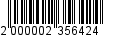 ».2. Опубликовать настоящее постановление в газете «Майкопские новости» и разместить на официальном сайте Администрации муниципального образования «Город Майкоп».3. Постановление «О внесении изменения в План мероприятий по организации ярмарок на территории муниципального образования «Город Майкоп» на 2020 год» вступает в силу со дня его официального опубликования.Глава муниципального образования«Город Майкоп»                                                                           А.Л. ГетмановАдминистрация муниципальногообразования «Город Майкоп»Республики Адыгея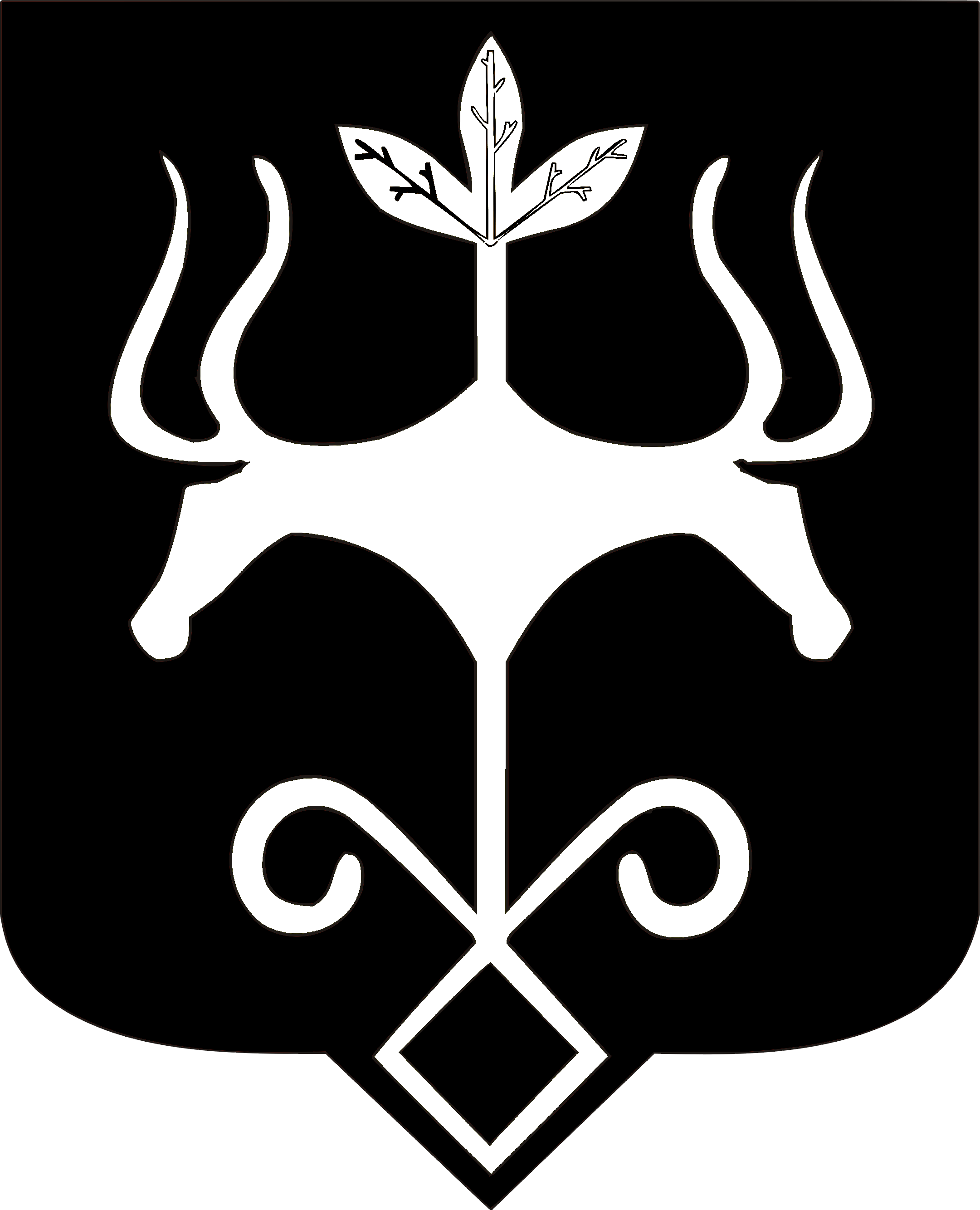 Адыгэ Республикэммуниципальнэ образованиеу «Къалэу Мыекъуапэ»  и Администрацие1.Ярмарка выходного дняул. Юннатов (парковочная площадка Адыгейского республиканского ипподрома) (по согласованию с собственником)Плодоовощная продукция, бахчевые культуры, рассада (произведенные товаропроизводителями, гражданами с личным подсобным хозяйством) Администрация муниципального образования «Город Майкоп»Еженедельно(каждую субботу с 7.00 до 12.00) в течение 2020 года